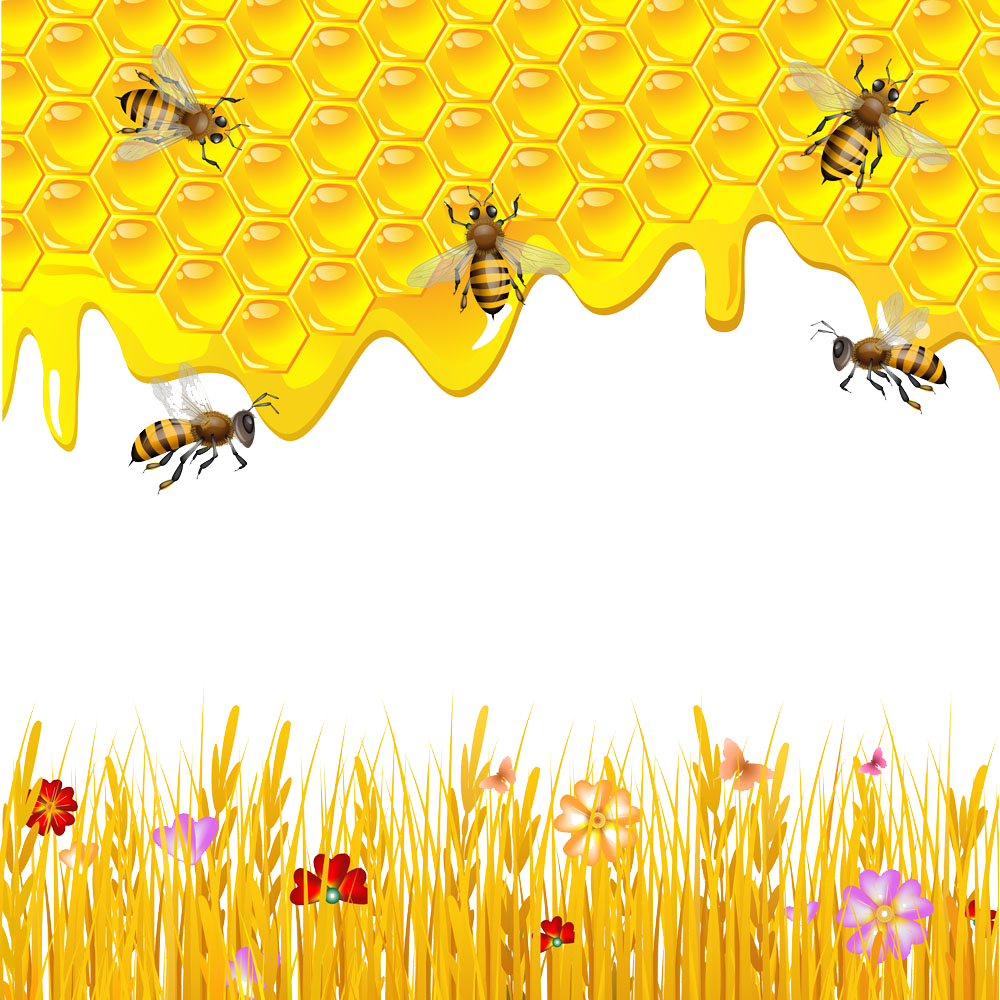 НАСТОЛЬНАЯ ИГРАВЕСЕЛЫЕ СОТЫЦель игры:Закрепление навыков счета, умение соотносить цифру с количеством предметов, развитие внимания.Ход игры:Ребенку необходимо посчитать количество животных и выложить количество сот в квадраты.Сосчитай сколько животных на картинке, положи столько сот в квадраты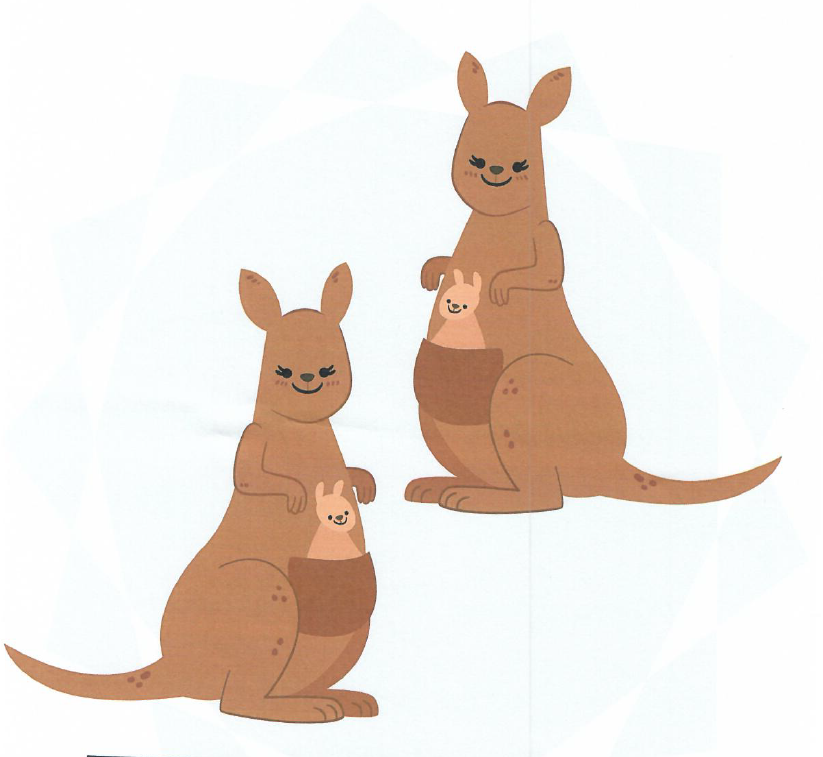 Сосчитай сколько животных на картинке, положи столько сот в квадраты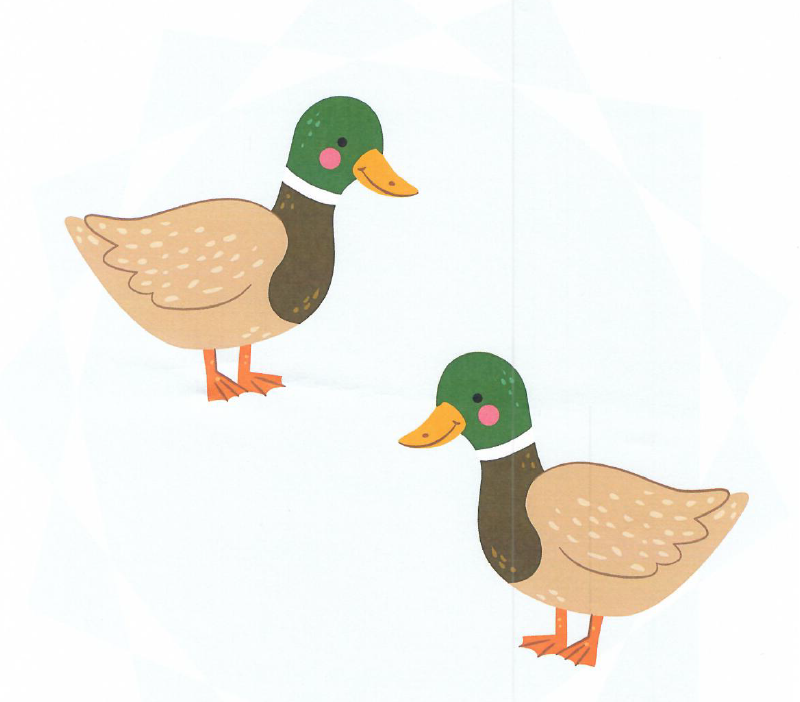 Сосчитай сколько животных на картинке, положи столько сот в квадраты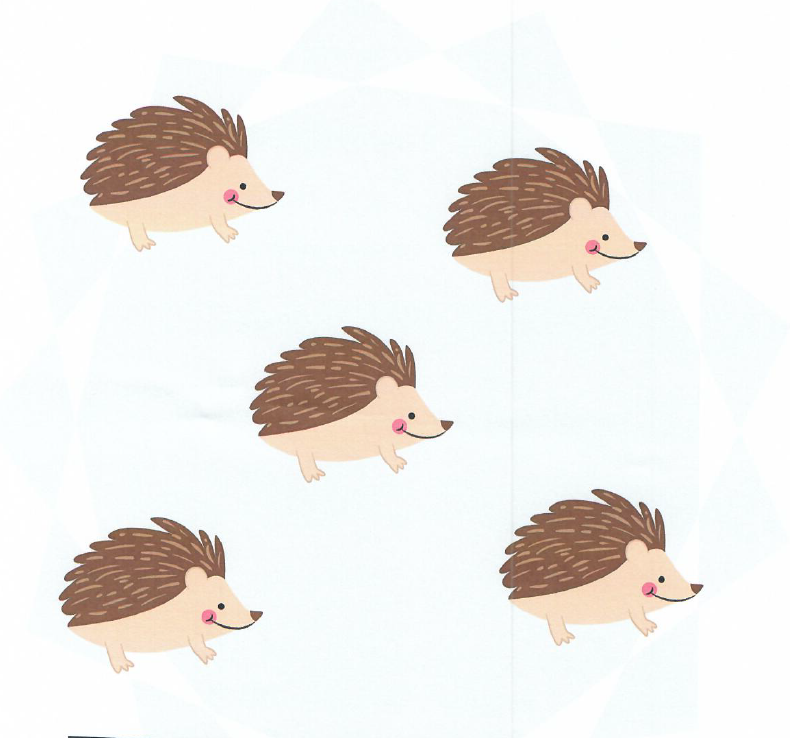 Сосчитай сколько животных на картинке, положи столько сот в квадраты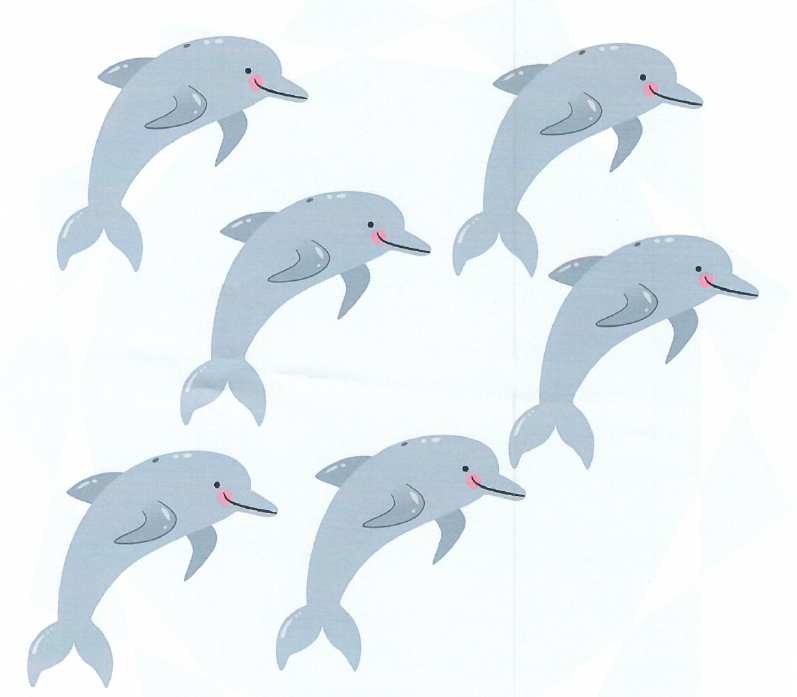 Сосчитай сколько животных на картинке, положи столько сот в квадраты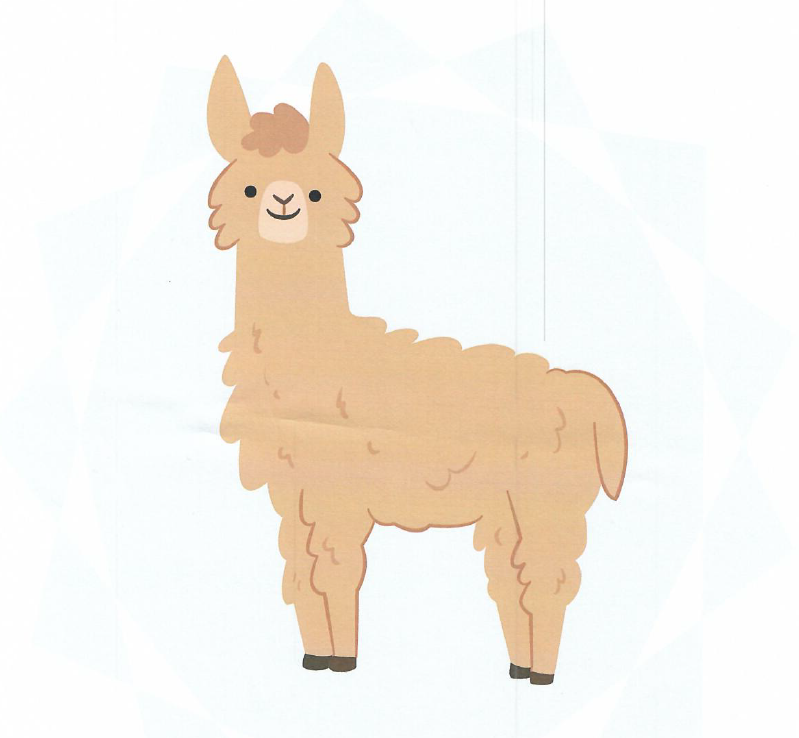 Сосчитай сколько животных на картинке, положи столько сот в квадраты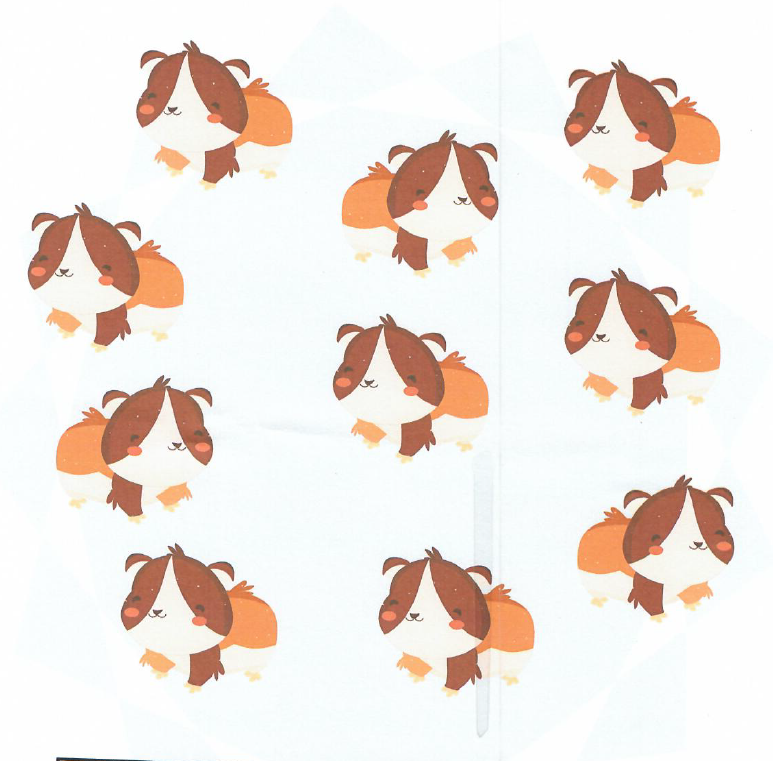 Сосчитай сколько животных на картинке, положи столько сот в квадраты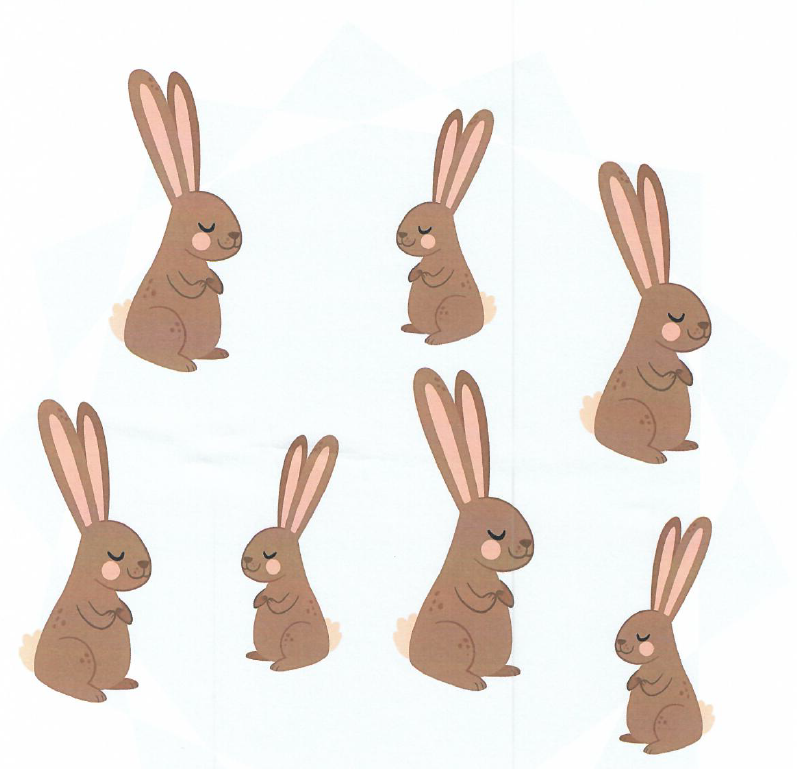 Сосчитай сколько животных на картинке, положи столько сот в квадраты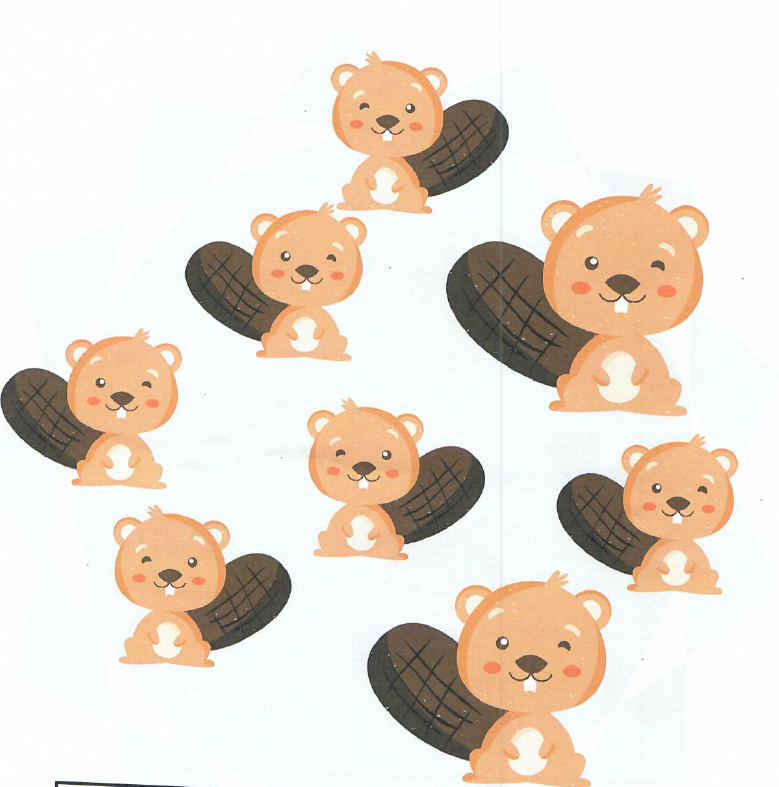 